ҠАРАР                                                  №  04                       ПОСТАНОВЛЕНИЕ27  ғинуар  2022  й.                                                                    27  января  2022 г.Дүшəмбикə ауылы                                                                    село ДушанбековоО внесении изменений в постановление Администрации муниципального района Кигинский район республики Башкортостан от 17 марта 2021 года №10  «Об утверждении Порядка учета бюджетных и денежных обязательств получателей средств бюджета сельского поселения Душанбековский сельсовет муниципального района Кигинский район Республики Башкортостан» Руководствуясь Уставом сельского поселения Душанбековский сельсовет муниципального района Кигинский район Республики Башкортостан,   п о с т а н о в л я ю:1. Утвердить прилагаемые изменения, вносимые в постановление Администрации муниципального района Кигинский район Республики Башкортостан от 17 марта 2021 года №10 «Об утверждении Порядка учета бюджетных и денежных обязательств получателей средств бюджета сельского поселения Душанбековский сельсовет муниципального района Кигинский район Республики Башкортостан».2. Настоящее постановление вступает в силу с 1 января 2022 года.3. Контроль за исполнением настоящего постановления оставляю за собой.Глава сельского поселения                                        Гизатуллин  Ф.А. Приложение к                                                                           постановлению Администрации                                                                                                                     сельского поселения Душанбековский сельсовет муниципального района                                                              Кигинский район Республики                                                                    Башкортостан	                                             от «_____»____________2022 г. №______ИЗМЕНЕНИЯ, ВНОСИМЫЕ В ПОРЯДОК УЧЕТА БЮДЖЕТНЫХ И ДЕНЕЖНЫХ ОБЯЗАТЕЛЬСТВ ПОЛУЧАТЕЛЕЙ СРЕДСТВ БЮДЖЕТА СЕЛЬСКОГО ПОСЕЛЕНИЯ ДУШАНБЕКОВСКИЙ СЕЛЬСОВЕТ МУНИЦИПАЛЬНОГО РАЙОНА КИГИНСКИЙ РАЙОН РЕСПУБЛИКИ БАШКОРТОСТАН1. В абзаце втором пункта 3 Постановления главы Администрации муниципального района Кигинский район Республики Башкортостан от 15 марта 2020 года N 18 "Об утверждении Порядка учета бюджетных и денежных обязательств получателей средств бюджета сельского поселения Душанбековский сельсовет муниципального района Кигинский район Республики Башкортостан" (далее - Постановление N18) слова "с 1 января 2022 года" заменить словами "с 1 января 2024 года".2. Приложение N 10 к Порядку учета бюджетных и денежных обязательств получателей средств бюджета сельского поселения Душанбековский сельсовет муниципального района Кигинский район Республики Башкортостан, утвержденному Постановлением N 715 изложить в редакции согласно приложению N 3 к настоящим Изменениям.Приложение N 1к Изменениям, вносимым в постановление Администрации сельского поселения Душанбековский сельсовет муниципального района Кигинский районРеспублики Башкортостан	           от 15 марта 2021 г.№18Приложение N 2к Порядку санкционированияоплаты денежных обязательствполучателей средств бюджета сельского поселения Душанбековский сельсоветмуниципального района Кигинский районРеспублики Башкортостани администраторов источниковфинансирования дефицита бюджета сельского поселения Душанбековский сельсоветмуниципального района Кигинский районРеспублики БашкортостанРаспоряжение на перечислениеN ___________ от ___________Ед. изм.: руб.Количество распоряжений о совершении казначейских платежей: ___ шт.Всего ___ руб.Всего прописью: _______ рублей ____ копеекМинистр финансов Республики Башкортостан __________ _______________________(или иное уполномоченное лицо)           (подпись)   (расшифровка подписи)Ответственный исполнитель: _________ _____________________                           (подпись) (расшифровка подписи)Приложение N 2к Изменениям, вносимым в постановление Администрации сельского поселения Душанбековский сельсовет муниципального района Кигинский районРеспублики Башкортостан	        от 15 марта 2021 г.№18Приложение N 5к Порядку санкционированияоплаты денежных обязательствполучателей средств бюджета сельского поселения Душанбековский сельсовет муниципального района Кигинский районРеспублики Башкортостани администраторов источниковфинансирования дефицита бюджета сельского поселения Душанбековский сельсоветмуниципального района Кигинский районРеспублики БашкортостанПРИМЕРНЫЙ ПЕРЕЧЕНЬДОКУМЕНТОВ, НА ОСНОВАНИИ КОТОРЫХ ВОЗНИКАЮТ БЮДЖЕТНЫЕИ ДЕНЕЖНЫЕ ОБЯЗАТЕЛЬСТВА ПОЛУЧАТЕЛЕЙ СРЕДСТВ МЕСТНОГОБЮДЖЕТА, В ЦЕЛЯХ СОФИНАНСИРОВАНИЯ КОТОРЫХ ПРЕДОСТАВЛЯЕТСЯСУБСИДИЯ, СУБВЕНЦИЯ И ИНОЙ МЕЖБЮДЖЕТНЫЙ ТРАНСФЕРТПриложение N 3к Изменениям, вносимым в постановление Администрации сельского поселения Душанбековский сельсовет муниципального района Кигинский районРеспублики Башкортостан             от 15 марта 2021 г.№18Приложение N 10к Порядку учета бюджетныхи денежных обязательствполучателей средств бюджета сельского поселения Душанбековский сельсовет муниципального района Кигинский районРеспублики Башкортостан                                  ЖУРНАЛ            действующих в текущем финансовом году обязательств                        на "___" _________ 20__ г.Финансовый орган      Администрация сельского поселения Душанбековский муниципального района Кигинский район                                     Республики Башкортостан                      __________________________________________________Наименование бюджета  Бюджет муниципального района Кигинский район Республики Башкортостан                      __________________________________________________Единица измерения: руб.Ответственныйисполнитель   ___________ _________ _____________________________ _________              (должность) (подпись)     (расшифровка подписи)     (телефон)"__" _______ 20__ г.                                                         Номер страницы ___                                                         Всего страниц ____Башkортостан РеспубликаһыныңҠыйғы районымуниципаль районының   Дүшəмбикə ауыл Советы ауыл  билəмəһе хакимиəте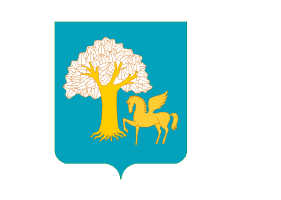 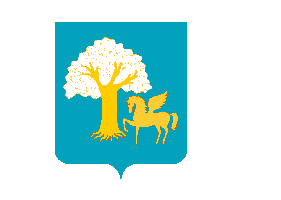 Администрация  сельского поселенияДушанбековский сельсоветмуниципального районаКигинский районРеспублики БашкортостанN распоряжения о совершении казначейских платежейN л/с, ИНН и наименование получателя бюджетных средств, бюджетного (автономного) учрежденияРеквизиты контрагентаРеквизиты контрагентаРеквизиты контрагентаКод по БК плательщикаКод по БК плательщикаКод по БК плательщикаНазначение платежаСумма в рубляхУчетный номер обязательстваАналитический кодРеквизиты документа-основанияРеквизиты документа-основанияРеквизиты документа-основанияN распоряжения о совершении казначейских платежейN л/с, ИНН и наименование получателя бюджетных средств, бюджетного (автономного) учрежденияНаименование, ИНН, КПП, лицевой счетСчет и банкКод БК получателя, тип средствКод по БКТип средствСубКОСГУНазначение платежаСумма в рубляхУчетный номер обязательстваАналитический кодСведения о бюджетном обязательствеСведения о бюджетном обязательствеКод и наименование объектаN распоряжения о совершении казначейских платежейN л/с, ИНН и наименование получателя бюджетных средств, бюджетного (автономного) учрежденияНаименование, ИНН, КПП, лицевой счетСчет и банкКод БК получателя, тип средствКод по БКТип средствСубКОСГУНазначение платежаСумма в рубляхУчетный номер обязательстваАналитический кодВид, номер, дата, номер записи в реестре контрактовПредмет, размер авансового платежа, сумма принятого на учет бюджетного обязательстваКод и наименование объекта1234566678910111213ИтогоN п/пДокумент, на основании которого возникает бюджетное обязательство получателя средств местного бюджетаДокумент, подтверждающий возникновение денежного обязательства получателя средств местного бюджета1231Муниципальный контракт (договор) на поставку товаров, выполнение работ, оказание услугАкт выполненных работ1Муниципальный контракт (договор) на поставку товаров, выполнение работ, оказание услугАкт об оказании услуг1Муниципальный контракт (договор) на поставку товаров, выполнение работ, оказание услугАкт приема-передачи1Муниципальный контракт (договор) на поставку товаров, выполнение работ, оказание услугСправка о стоимости выполненных работ и затрат (унифицированная форма N КС-3)1Муниципальный контракт (договор) на поставку товаров, выполнение работ, оказание услугМуниципальный контракт (договор) (в случае осуществления авансовых платежей в соответствии с условиями муниципального контракта, внесения арендной платы по муниципальному контракту)1Муниципальный контракт (договор) на поставку товаров, выполнение работ, оказание услугСправка-расчет суммы, подлежащей перечислению, или иной документ, являющийся основанием для оплаты неустойки1Муниципальный контракт (договор) на поставку товаров, выполнение работ, оказание услугСчет1Муниципальный контракт (договор) на поставку товаров, выполнение работ, оказание услугСчет-фактура1Муниципальный контракт (договор) на поставку товаров, выполнение работ, оказание услугТоварная накладная (унифицированная форма N ТОРГ-12) (ф. 0330212)1Муниципальный контракт (договор) на поставку товаров, выполнение работ, оказание услугУниверсальный передаточный документ1Муниципальный контракт (договор) на поставку товаров, выполнение работ, оказание услугЧек1Муниципальный контракт (договор) на поставку товаров, выполнение работ, оказание услугИной документ, подтверждающий возникновение денежного обязательства получателя средств местного бюджета (далее - иной документ, подтверждающий возникновение денежного обязательства) по бюджетному обязательству получателя средств местного бюджета, возникшему на основании муниципального контракта2Договор (соглашение) о предоставлении субсидии из местного бюджета юридическому лицу, индивидуальному предпринимателю и физическому лицу - производителю товаров, работ, услуг, некоммерческой организации; концессионное соглашениеСправка-расчет суммы, подлежащей перечислению2Договор (соглашение) о предоставлении субсидии из местного бюджета юридическому лицу, индивидуальному предпринимателю и физическому лицу - производителю товаров, работ, услуг, некоммерческой организации; концессионное соглашениеИной документ, подтверждающий возникновение денежного обязательства по бюджетному обязательству получателя средств местного бюджета, возникшему на основании договора (соглашения) о предоставлении субсидии из местного бюджета юридическому лицу, индивидуальному предпринимателю или физическому лицу - производителю товаров, работ, услуг, концессионного соглашения3Соглашение о предоставлении субсидии из местного бюджета бюджетному или автономному учреждению (реестр, содержащий наименование получателя средств местного бюджета, муниципальных бюджетных или автономных учреждений, сумму, подлежащую перечислению)График перечисления субсидии, предусмотренный договором (соглашением) о предоставлении субсидии бюджетному или автономному учреждению3Соглашение о предоставлении субсидии из местного бюджета бюджетному или автономному учреждению (реестр, содержащий наименование получателя средств местного бюджета, муниципальных бюджетных или автономных учреждений, сумму, подлежащую перечислению)Иной документ, подтверждающий возникновение денежного обязательства по бюджетному обязательству получателя средств местного бюджета, возникшему на основании договора (соглашения) о предоставлении субсидии бюджетному или автономному учреждению4Соглашение о предоставлении субсидии на возмещение фактически произведенных расходов (недополученных доходов) (в соответствии с порядком (правилами) предоставления субсидии) юридическому лицу, индивидуальному предпринимателю, физическому лицу - производителю товаров, работ, услугОтчет о выполнении условий предоставления субсидии, заявка на перечисление субсидии и (или) документы, подтверждающие фактически произведенные расходы (недополученные доходы), иной документ, подтверждающий возникновение денежного обязательства5Выписка из утвержденного органом исполнительной власти субъекта Российской Федерации (органом местного самоуправления) списка претендентов на получение социальной выплаты, связанной с приобретением или строительством жилого помещенияСвидетельство о праве на предоставление денежной выплаты на приобретение или строительство жилого помещения или список получателей социальных выплат6Соглашение о предоставлении субсидии на выплату премий за достижения в области культуры, искусства, образования, науки и техники, в иных областях, грантов, в том числе грантов в форме субсидий, предоставляемых на конкурсной основеНе требуетсяN п/пУчетный номер бюджетного обязательстваДата принятия на учет бюджетного обязательстваРеквизиты поставщикаРеквизиты поставщикаБюджетные обязательстваБюджетные обязательстваБюджетные обязательстваДенежные обязательстваДенежные обязательстваДенежные обязательстваДенежные обязательстваN п/пУчетный номер бюджетного обязательстваДата принятия на учет бюджетного обязательстванаименованиеИННсумма на текущий финансовый годсумма на плановый периодсумма на плановый периодРеквизиты документа для оплаты денежного обязательстваРеквизиты документа для оплаты денежного обязательстваВид документа для оплаты денежного обязательстваСумма принятых (исполненных) обязательствN п/пУчетный номер бюджетного обязательстваДата принятия на учет бюджетного обязательстванаименованиеИННсумма на текущий финансовый годпервый годвторой годномердатаВид документа для оплаты денежного обязательстваСумма принятых (исполненных) обязательств123456789101112Наименование участника бюджетного процесса ________________________________Наименование участника бюджетного процесса ________________________________Наименование участника бюджетного процесса ________________________________Наименование участника бюджетного процесса ________________________________Наименование участника бюджетного процесса ________________________________Наименование участника бюджетного процесса ________________________________Наименование участника бюджетного процесса ________________________________Наименование участника бюджетного процесса ________________________________Наименование участника бюджетного процесса ________________________________Наименование участника бюджетного процесса ________________________________Наименование участника бюджетного процесса ________________________________Наименование участника бюджетного процесса ________________________________Итого по участнику бюджетного процессаИтого по участнику бюджетного процессаИтого по участнику бюджетного процессаИтого по участнику бюджетного процессаИтого по участнику бюджетного процессаВсегоВсегоВсегоВсегоВсего